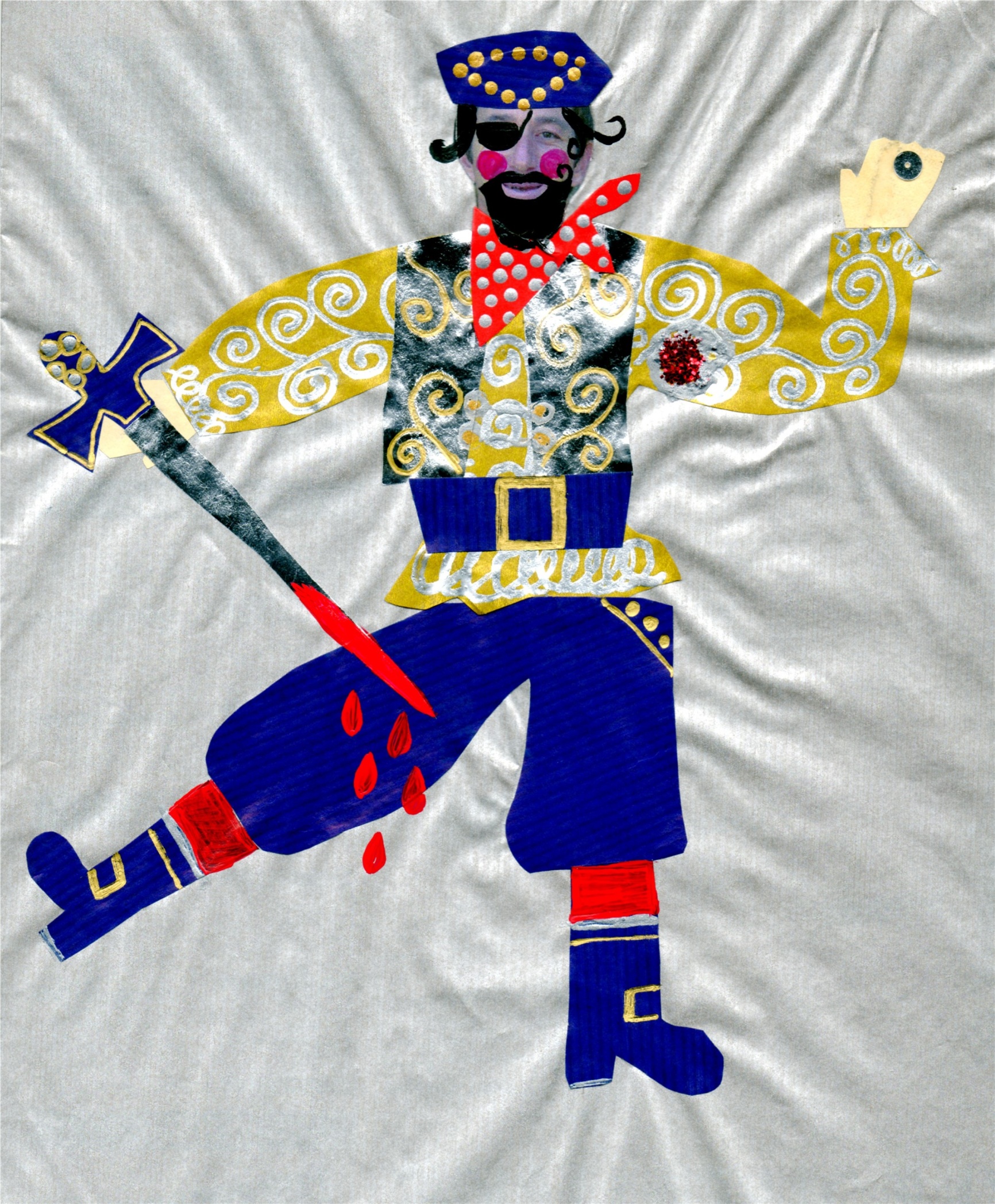 Fond : papier kraft argenté sur carton bristol.1- Coller la chemise (papier kraft doré). La décorer au poska argenté avec des arabesques.2- Coller son visage.3- Coller le pantalon (papier kraft bleu) en le glissant sous la chemise.4- Coller le gilet (papier aluminium) et le décorer au poska doré.5- Coller le foulard (papier rouge) et le décorer au poska argenté.6- Coller les bottes en laissant un espace pour dessiner les jambes (peinture ou poska rouge)7- Coller les mains et placer la bague (sequin), l’épée (papier kraft bleu et papier aluminium)8- Coller le chapeau et la ceinture (papier kraft bleu décoré au poska doré)Finir de décorer son pirate avec les poskas (visage, épée, bottes…), broche avec paillettes collées, sang.Page suivante : gabarits. Pour les gabarits, j’utilise les couvertures de classeurs en plastique souple car c’est facile à manipuler et laver.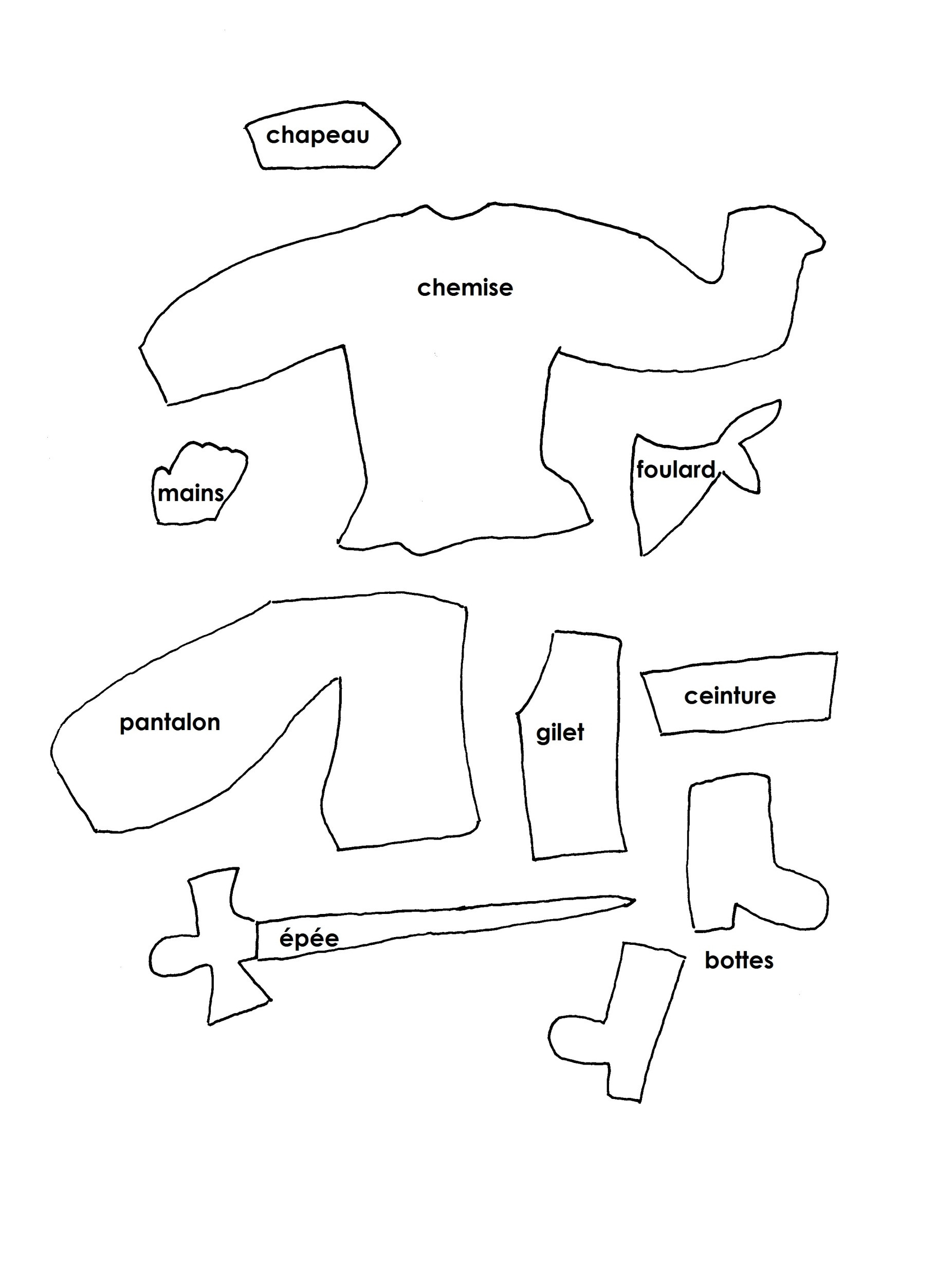 